Padre Secondo Brunelli crs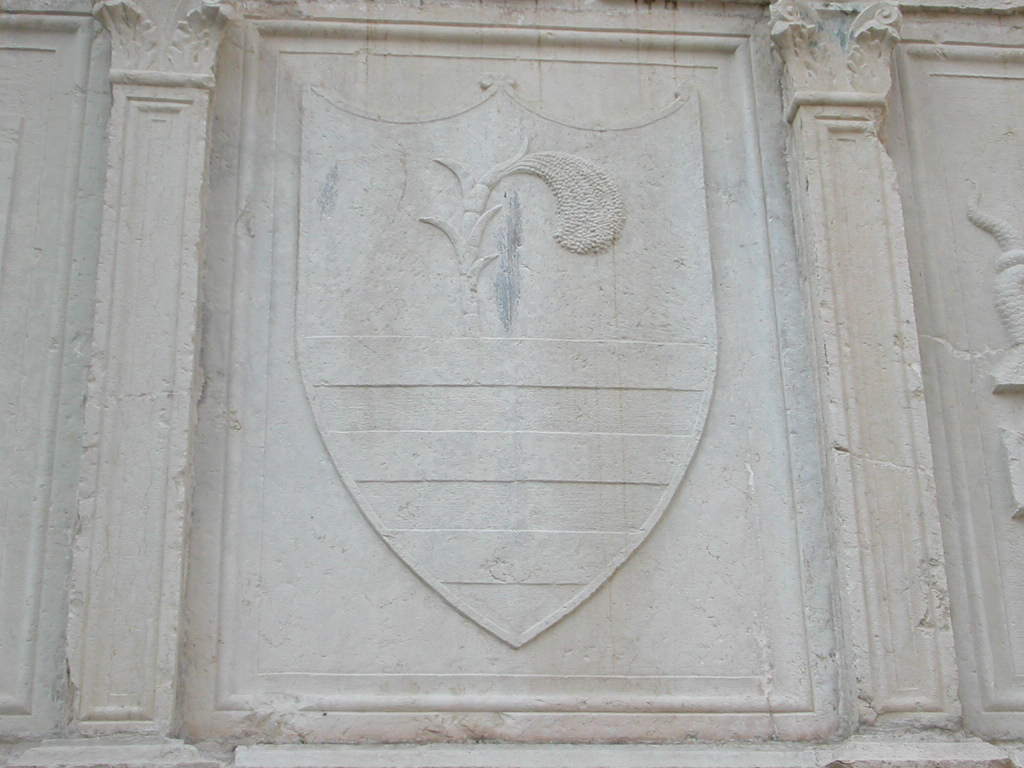 Stemma dei Miani sulla fontana di Piazza Maggiore in FeltreA N N U A R I O   M I A N I1418 –  1573Mestre 27.10.2021
14181437143814391442???14451446144914571459156014621462146314651467146814691470147114721473147514761477148014811482148314841485148614871488148914901491149414951496149730.7.1497,149814991500150115021503150415061508150915101511151215131514151515161517151815191520152115221523152415251526152715281529153015311532153315341535153615371538154815521564156715681573AVVISIMolti dei precedenti documenti, ora citati solo con data, sono reperibili nella loro originalità e indicazione archivistica nel file Brunelli Secondo , DOCUMENTI MIANILe citazioni da Sanudo sono reperibili nelle pagine dei files Second0 Brunelli, RICERCHE AM e RICERCHE GM e nei files dedicati ai singoli personaggi.GIROLAMO MIANI q. Marco1418. nascita di Girolamo MianiGIROLAMO MIANI q. Marco1.12.1437, è ‘presentato’, 18enneGIROLAMO MIANI q. Marco3.12.38, teste natali Giorgio ParadisoLUCA MIANI q. MarcoMARCO MIANI di LucaGIROLAMO MIANI q. MarcoSposato con Cristina Loredan1442, sua nascitaLUCA MIANI q. MarcoMARCO MIANI di LucaANGELO MIANI di LucaGIROLAMO MIANI q. Marco1446, sua nascitaGIROLAMO MIANI q. Marco???, Epistola hortatoriaLUCA MIANI q. MarcoMARCO MIANI di LucaANGELO MIANI di LucaGIROLAMO MIANI q. Marco14.7.1445, eletto in ‘Giustizia vecchia’LUCA MIANI q. MarcoMARCO MIANI di LucaANGELO MIANI di LucaGIROLAMO MIANI q. Marco1446, risposa, figlia di Tom. ZorziLUCA MIANI q. MarcoMARCO MIANI di LucaANGELO MIANI di LucaGIROLAMO MIANI q. Marco1449, risposa, figlia di Marin ContariniLUCA MIANI q. MarcoMARCO MIANI di LucaANGELO MIANI di LucaGIROLAMO MIANI q. Marco2.12.1457, presenta il figlio Marco2,12,1457, è presentato, 18 anniLUCA MIANI q. MarcoMARCO MIANI di LucaANGELO MIANI di LucaGIROLAMO MIANI q. Marco1459, sposa figlia Zuane MichielLUCA MIANI q. MarcoMARCO MIANI di LucaANGELO MIANI q. LucaGIROLAMO MIANI q. MarcoGià deceduto12.1.1458, prova di età, 20 anni1.12.60, è ‘presentato’, 18 anniMARCO MIANI di LucaANGELO MIANI q. LucaGIROLAMO MIANI q. Marco3.12.62, prova età, per Gran ConsiglioMARCO MIANI di LucaANGELO MIANI q. LucaGIROLAMO MIANI q. Marco24.11.62, teste natali Battista MianiMARCO MIANI di LucaANGELO MIANI q. LucaGIROLAMO MIANI q. Marco1463, nasce figlio Gian FrancescoMARCO MIANI di LucaANGELO MIANI q. Luca18.1.65, rettore, Schiro, cedola testam.ANGELO MIANI q. Luca9.7.1467, compera campi a Fanzolo16.10.1467, acquista terreno a Fanzolo30.10.1467, acquista terreno a Fanzolo1.12.1467, prova età Avv. Uffici RialtoANGELO MIANI q. Luca24.11.1468, acquista terreno a Fanzolo28.11.1468, acquista terreno a FanzoloANGELO MIANI q. Luca1469, sposa Adriana Tron q. StaiANGELO MIANI q. Luca18.3.1470, acquista terreno a Fanzolo27.4.70, eletto ‘camerario’ di Ravenna18.5.1479, vende 4 campi a FanzoloANGELO MIANI q. Luca1471, nascita della figlia CristinaANGELO MIANI q. Luca1472, risposa, Eleonora Morosini  23.3.1472, affitta terreno a Fanzolo21.5.72, prova età  ‘massario a Zecca’ANGELO MIANI q. LucaGIROLAMO MIANI q. Marco23.4.1473, teste età Giacomo Miani17.5.73, autentica cedola test. Marco10.9.1473, prova età Quarantia CivilLUCA MIANI di AngeloANGELO MIANI q. LucaGIROLAMO MIANI q. Marco14.1.1475, sua nascita14..1475, nascita del figlio Luca31.5.75, è  giudice Curia stranieriLUCA MIANI di AngeloANGELO MIANI q. LucaGIROLAMO MIANI q. Marco31.1.1476, eletto a giudice del proprio6.3.1476, acquisisce terreno  di Marco22.3.1476, vadimonio madre terrenoLUCA MIANI di AngeloCARLO MIANI di AngeloANGELO MIANI q. LucaGIROLAMO MIANI q. Marco1477, sua nascita1477, nascita del figlio CarloANGELO MIANI q. LucaMARCO MIANI di AngeloGIROLAMO MIANI q. Marco1480, nascita del figlio Marco1480, sua nascita31.12.80, eletto Capitano della RivieraANGELO MIANI q. LucaGIROLAMO MIANI q. Marco7.5.1481, gli spediscono 3.000 ducati4.7.1481, questioni contrabbando11.7.81, eletto ‘Capitano della Riviera’21.10.81, presenta figlio Z.FrancescoANGELO MIANI q. LucaGIROLAMO MIANI q. Marco30.4. 1482, conquista Comacchio7.5.1482, riferimento al suo salario7.5.1482, conquista Comacchiomaggio1482, depredato da contadini 20.5.1482, non approvato, difetto di età10.6.1482, richieste promesse Miani11.6.1482, comacchiesi,  doge , MianiLUCA MIANI di AngeloANGELO MIANI q. LucaG.FRANCESCO MIANI q. Girolamo25.5.1483, ancor difetto di etàLUCA MIANI di AngeloANGELO MIANI q. Luca24.11.84, procura al Miani, in FanzoloG.FRANCESCO MIANI q. Girolamo21.5.85, è ‘Avvocato del proprio’LUCA MIANI di AngeloANGELO MIANI q. LucaGIROLAMO MIANI di Angelo23.6.1486, giuram. podestà, Feltre10.10.1486, nascita del figlio Girolamo10.10.1486, nascita di Girolamo Miani17.11.1486, morte  figlia EmilianaLUCA MIANI di AngeloANGELO MIANI q. LucaGIROLAMO MIANI di AngeloG.FRANCESCO MIANI q. Girolamo7.5.1487, prova ineleggibilità di alcuniLUCA MIANI di AngeloANGELO MIANI q. LucaGIROLAMO MIANI di AngeloG.FRANCESCO MIANI q. Girolamo15.9.1588, è uffic. Tavola edell’esito13.12.1488, è prov. entrate Polesine31.12.1488, progetto fortificare FeltreLUCA MIANI di AngeloANGELO MIANI q. LucaCRISTINA MIANI di Angelo1489, matrimonio della figlia Cristina1489, sposa Tom.da Molin q. Tom.LUCA MIANI di AngeloANGELO MIANI q. LucaG.FRANCESCO MIANI q. Girolamo16.6.1490, per  campi a Fonzolo3.3.1490, eletto Avvocato delle CurieLUCA MIANI di AngeloANGELO MIANI q. LucaCRISTINA MIANI di AngeloG.FRANCESCO MIANI q. Girolamo24.1.1491, teste natali Alvise Miani14.3.91, presentato Balla d’oro: 18 anni14.3.1491, ‘presenta’ Luca  Balla d’oro30.3.1491, giura, prov. a Lepanto12.12.1491, esecutore test. di Cristina12.12.91, nomina padre esecut.  Test.LUCA MIANI di AngeloANGELO MIANI q. LucaG. FRANCESCO MIANI q.  Girolamo28.5.1494, è tra XL Civil Quarantia24.9.1494, giura natali Miani Vidal q. VidalLUCA MIANI di AngeloCARLO MIANI di AngeloANGELO MIANI q. LucaG.FRANCESCO MIANI di Girolamo1495, nasce figlio Agostino23.11.1495, present. Balla d’oro, 18 anni23.11.1495, presenta Balla d’oro CarloLUCA MIANI di AngeloCARLO MIANI di AngeloANGELO MIANI q. LucaG. FRANCESCO MIANI di Girolamo18.8.1496, trovato impiccato, Rialto20.12.1495, prova per ‘patrono di galereLUCA MIANI q. AngeloCARLO MIANI q. AngeloMARCO MIANI q. AngeloGIROLAMO MIANI q. AngeloZ.FRANCESCO MIANI q. Girolamo1497, dedica in libro di  Giac. Batt. Aloisi, 4.3.1497, eletto ‘auditor vecchio’30.7.1497, una sua causaLUCA MIANI q. AngeloCARLO MIANI q. AngeloMARCO MIANI q. AngeloGIROLAMO MIANI q. AngeloZ.FRANCESCO MIANI q. Girolamo1.10.1498, prova di età4.10.1498, eletto ‘ Avvocato del proprio’LUCA MIANI q. AngeloCARLO MIANI q. AngeloMARCO MIANI q. AngeloGIROLAMO MIANI q. AngeloZ.FRANCESCO MIANI q. Girolamo8.1.1499, prova età per ‘patrono di gaere’1.3.1499, commercia con la Morea.1.3.1499r, commercia con la Morea.LUCA MIANI q. AngeloCARLO MIANI q. AngeloMARCO MIANI q. AngeloGIROLAMO MIANI q. AngeloZ.FRANCESCO MIANI q. Girolamo???, cand. V Savi, oratore Portogallo22.4.1500, podestà a MarosticaLUCA MIANI q. AngeloCARLO MIANI q. AngeloMARCO MIANI q. AngeloGIROLAMO MIANI q. AngeloZ.FRANCESCO MIANI q. Girolamo15.1.1501, il primo dei suoi ‘breviarii’24.6.1501, fatto Savio agli OrdiniLUCA MIANI q. AngeloCARLO MIANI q. AngeloMARCO MIANI q. AngeloGIROLAMO MIANI q. Angelo22.4.1502, secondo dei suoi ‘breviarii’Z.FRANCESCO MIANI q. Girolamo???, cand. 0ratore presso il papaLUCA MIANI q. AngeloCARLO MIANI q. AngeloMARCO MIANI q. AngeloGIROLAMO MIANI q. AngeloZ.FRANCESCO MIANI q. Girolamo2.4.1504, terzo dei suoi  ‘breviarii.12.11.1504, teste natali Paolo da Molin LUCA MIANI q. AngeloCARLO MIANI q. AngeloMARCO MIANI q. AngeloGIROLAMO MIANI q. AngeloZ.FRANCESCO MIANI q. Girolamo1.12.16, ‘presentato’ Balla d’oro, 20enne15.11.06. teste natali  Andrea TrevisanLUCA MIANI q. AngeloCARLO MIANI q. AngeloMARCO MIANI q. AngeloGIROLAMO MIANI q. AngeloZ.FRANCESCO MIANI q. GirolamoCandid., fu castellano Garzetta di Brescia27.3.1508, fu dei XL Civil5.3.1508, candid. Provveditore in Cadore6.3.1508, candid. ‘pagatore’ nel veronese30.3.1508, candid. prov. a Butistagno1.4.1508, candid.  prov. a Butistagno19.5.1508, candid.  castellano Gorizia27.5.1508. candid. Provv. Duin e Cormons27.5.1508. candid. Provv. Duin e Cormons9.6.1508, viene nominatoLUCA MIANI q. AngeloCARLO MIANI q. AngeloGIROLAMO MIANI q. AngeloZ.FRANCESCO MIANI q. Girolamo15.4.1509, con doge, podestà Sebenico 9.9.1509, a difesa  Padova con tre soldati23.9.09, teste natali  Vittore Bragadin 29.9.1509, alla difesa di Pad con cavallo14.12.1509, è ‘tolto  castellano’, dove?15.12. 1509, XL Civil, castellano alla Scala15.12. 1509, XL Civil, castellano alla Scala20.12.1509, 2 giorni fa partito per la ScalaLUCA MIANI q. AngeloCARLO MIANI q. AngeloMARCO MIANI q. AngeloGIROLAMO MIANI q. AngeloZ.FRANCESCO MIANI q. Girolamo2.2.1510, Luca fortifica la Scala4.3.1510, su intervento processo Trevisan24.3.1510, i fratelli portano a lui aiuto24.3.1510, . con fratelli ‘mostra’ soldati 24.3.10, con fratelli ‘mostra’ soldati 24.3.1510, . con fratelli ‘mostra’ soldati 3.4.1510, fa arrivare acqua, chiede aiuti1.4.10, sue lettere da Sebenico, podestò26.4.1510, informa della fortificazione19.5.1510, chiede maggior numero soldati19.5.1510, chiede maggior numero soldati24.5.1510, 50 soldati inviati a Luca24.5.1510, 50 soldati inviati  a Luca24.5.1510, 50 soldati inviati  a Luca25.5.1510, trova il capo per 25 soldati 27.5.1510, altra richiesta du militari3.6.1510, altra lettera con rivhiesta di aiuti9.6.1510, informa delle osse nemoche19.6.1510, , chiede denari e 50 balestrieri24.6.1510, piano per forniture cibarie29.6. 1510, presto assedio, 25 schipettieri29.6.1510, arrivo numeroso nemico1.7.1510, sua lettera del 28 giugno4,7.1510, informa situazione insostenibile4,7.1510, informa situazione insostenibile4,7.1510, caduta della fortezza8.7.1510, caduta castello, ferito Luca8.7.10,  caduta castello ,Luca prigioniero19.7.1510, scambio prigionieri per Luca23.7.1510, scambio Luca cob Calapino?25.7.1510, il nemico accetta lo scambio27.7.1510, i fratelli sollecitano scambio27.7.1510, i fratelli sollecitano scambio27.7.1510, i fratelli sollecitano scambio27.7.1510, i fratelli sollecitano scambio9.11.1510, scambio avvenuto, Luca eroe17.11.1510, chiede risarcimento sanni17.11.1510, chiede castellania di Quero8.12.1510, stessa domanda con variazioni13.12.10, scrive ribellioni nobili, contadini22.12.1510, domanda di Luca è inoltrata23.12.1510, sempre la stessa domanda23.12.1510, la domanda è ‘presa’23.12.1510, , castellania per 5 ‘rezimenti,LUCA MIANI q. AngeloCARLO MIANI q. AngeloMARCO MIANI q. AngeloGIROLAMO MIANI q. AngeloZ.FRANCESCO MIANI q. Girolamo???, 3 lettere dei X a podestà di Treviso1511. ventina di bellunesi a Quero1511, presente anche Vittore dal Pozzo27.8.1511, Bua, 300 cavalieri a Quero27.8.11, caduta  forte, Miani prigioniero30.8.1511, smentita notizie del Battaglino30.8.1511, tutti uccisi, Miani prigioniero1.9.1511, responsabile caduta il Battaglino1.1.9.11, Bua e Miani a Montebelluna28.9.1511, Girolamo giunge a Treviso28.9.1511, informazioni sul nemico28.9.1511, particolari sul suo arrivo28.9.1511, narra liberazione, Libro miracoli10.10.1511, 25 anni compiti7.11.1511, lettere, provv.ddi Belluno9.12. 1511, a Treviso, padrino battesimoLUCA MIANI q. AngeloCARLO MIANI q. AngeloMARCO MIANI q. AngeloGIROLAMO MIANI q. AngeloZ.FRANCESCO MIANI q. Girolamo20.2.1512, con 5.000 soldati 28.2.1512, noizia della sua prigionia22.5.12, dispone 500 soldati, 100 fucilieri.10.6.1512, sua entrata in Bergamo13.6.1512, a Bergamo da vallate di Salò16.6.1512, informa dei successi a Begamo7.7.1512, occupa caica di camerlengo16.8.1512, ancora camerlengo17.9.12, non ha goduto la maggiorazione6.10.1512, esecutore test. della madre6.10..1512, esecutore test. della madre 6.10.1512, esecutore test. della madre6.10.1512, esecutore test. della madre6.10.12, esecutore test. Eleonora Morosini6.11.1512, custode  forte della CappellaLUCA MIANI q. AngeloCARLO MIANI q. AngeloMARCO MIANI q. AngeloGIROLAMO MIANI q. AngeloZ.FRANCESCO MIANI q. Girolamo21.1.1513, torna a Venezia e da relazione 3.3.1513, Seb. Giustiniani lo ‘contradice’26.6.1513, solo custode Cappella1.7.1513, sempre custode della Cappella13.9.13, notizie a lui svantaggiose a VE13.9.1513, notizie a lui svantaggiose a VE26.9.1513, entra tra i XL Civil1.10.1513, volontario difesa Padova5.10.1513, fornisce cassoni pane l’esercito13.10.13, a VE si difende, ha 25 balestrieri16.10.1513, dispone di 25 balestrieri26.10.1513, in servizio militare a Treviso26.10. si trova in Treviso26.10.1513, in servizio militare a Treviso17.12.13, candid. difesa porte PD e TVLUCA MIANI q. AngeloCARLO MIANI q. AngeloMARCO MIANI q. AngeloGIROLAMO MIANI q. AngeloZ.FRANCESCO MIANI q. Girolamo11.2.1514, è castellano a Quero14.2.1514, è castellanoo a Quero27.4.14, bestemmia,  1 mese militare13.6.1514, episodio anello a Marano20.6.1514, episodio anello Giov. Vitturi21.6.1514, anello non consegnato16.7.1514, avvio causa contro Z.Francesco4.8.1514, presenta dichiarazione redditi311.8.1514, accuse contro di lui2.9.1514, processo, 250 pagine, contro lui4.9.1514, Quarantia, in processo11.9.1514, processo, 100 pagine, in difesa12.9.1514, le tre precise accuse contro lui16.9.1514, intervento contro Giustiniani 16.9.1514, Marco Miani contro Giustiniani19.9.14, parenti favorevoli a Z.Francesco19.9.14, parenti favorevoli a Z.Francesco19.9.14, parenti favorevoli  a Z.Francesco19.9.14, parenti favorevoli a Z.Francesco19.9.1514, parenti Miani e difensore20.9.14, Seb. Giustiniani nasconde  carte21.9.1514, Giustiniani chiede carcere a25.10.1514, teste natali Pietro Miani 8.11.1514, Teste natali di Agostino Miani8.11.14, ‘presenta’ figlio agostino, 20 anni29.11.1514, presenta dichiarazione redditiLUCA MIANI q. AngeloCARLO MIANI q. AngeloMARCO MIANI q. AngeloGIROLAMO MIANI q. AngeloZ.FRANCESCO MIANI q. Girolamo1515, spoa Cecilia Bragadin vedova4.1.15,  intervento contro Giustiniani Seb.3.8.1515, altro ontervento di Marco iani26.1.1515, presenta dichiarazione redditi27.1.1515, prsenta figlio Angelo, 11enne27.1.1515, teste natali Giac. Barbarigo 27.1.1515, presenta figlio Angelo8.2.1515, dichiarazione di Gaspare Minotto25.2.1515, presenta  dichiarazione redditi3.8.1515, candid. podestà di Sacile 3.8.1515, candid. podestà di Sacile4.8.1515, prove età figlio Agostino Miani 3.9.1515, cand.it. prov. In vicentina9.8.1515, prove età figlio Agostino Miani26.9.1515, entra tra i XL Cuvuk22.11.1515, 1.0 test. Di Cecilia Bragadin17.12.1515, provveditore in ValcamonicaLUCA MIANI q. AngeloCARLO MIANI q. AngeloMARCO MIANI q. AngeloGIROLAMO MIANI q. AngeloZ.FRANCESCO MIANI q. Girolamo4.9.1516, teste natali Daniele Mudazzo 30.7.1516,  causa Z.Francesco Miani31.7.1516, causa Z.Francesco Miani5.8.1516, nessuna decisione cin causa12.8.1516, ancora causa in Qurantia14.8.1516, sua assoluzione 25.11.1516, candid. Agostino Miani12.12.1516, riceve 12 campi da Girolamo12.12.16, cede 12 campi a Luca a FanzoloLUCA MIANI q. AngeloCARLO MIANI q. AngeloMARCO MIANI q. AngeloGIROLAMO MIANI q. AngeloZ.FRANCESCO MIANI q. GirolamoGenn. 17teste natali Vitale Mianiq. Alvise20.3.17, giurA e parte podestàa Belluno24.3.17, compromesso vwscovo Trento18.5.1517, sua lettera alla autorità 28.5.1517, altra lettera alla autorità 1.8.1517, iniziativa editoriale20.12.17, presenta  Alvise, nato 20.12.17LUCA MIANI q. AngeloCARLO MIANI q. AngeloMARCO MIANI q. AngeloGIROLAMO MIANI q. AngeloZ.FRANCESCO MIANI q. Girolamo1.3.1518, conclude l’estimo del bellunese30.3,1518, riceve terreno da Girolamo30.3.1518, cede terza parte terreno a Luca Primi luglio 18, descrive fstregoneriei23.7.18, lettera e lode del doge a lui???, dedica di lapide onorificaLUCA MIANI q. AngeloCARLO MIANI q. AngeloMARCO MIANI q. AngeloGIROLAMO MIANI q. AngeloZ.FRANCESCO MIANI q. Girolamo21.7.1519, muore lasciando orfani 3 figli24.7.1519, fratelli e supplica per figli suoi24.7.1519, supplica fratelli per figli di Luca24.7.1519, supplica fratelli per figli di Luca24.7.1519, Girolamo continuerà a QueroANGELO MIANI di MarcoCARLO MIANI q. AngeloMARCO MIANI q. AngeloGIROLAMO MIANI q. AngeloZ.FRANCESCO MIANI q. Girolamo20, sposa Caterina di Marietta Basadonna20, vedovo, risposa Marietta Basadonna1520, Agostino sposa figlia q. Zuane Zorzi1.8.20, in Cervia firma eredità di Caterina9.7.1520, a Quero per figli di Luca???, candidature di Z.FrancescoANGELO MIANI di MarcoCARLO MIANI q. AngeloMARCO MIANI q. AngeloGIROLAMO MIANI q. AngeloZ.FRANCESCO MIANI q. Girolamo7.3.1521, teste natali Pietro Mudazzo 21.3.1521, parte dei X per eretici di18.9.1521, sua dichiarazione redditi24.10.1521, scrutinio provv. Ad Asola24.10.1521, scrutinio provv. Ad AsolaANGELO MIANI di MarcoCARLO MIANI q. AngeloMARCO MIANI q. AngeloGIROLAMO MIANI q. AngeloZ.FRANCESCO MIANI q. Girolamo13.5.1522, candid. Savio  estini di PD e TV28.7.1522, stesse candidature16.10.1522, ricordato nel test. Di Marco16.10.1522, inizia stesura del testamento16.10.1522, ricordato nel test. di MarcoANGELO MIANI di MarcoCARLO MIANI q. AngeloMARCO MIANI q. AngeloGIROLAMO MIANI q. AngeloZ.FRANCESCO MIANI q. Girolamo1523, sposa figlia di Fantino Zorzi28.1.1523, nuovo contratto matrimonio7.6.23, presenta fAmadio nato 29.5.152320.8.1523. da Candia lodi a Carlo MianiANGELO MIANI di MarcoCARLO MIANI q. AngeloMARCO MIANI q. AngeloGIROLAMO MIANI q. AngeloZ.FRANCESCO MIANI q. Girolamo1524, fu castellano  Famagosta, Brescia1524, dedica di sette ottave in un poema ‘24, inizio lite civile Angelo-Carlo Morosini‘24, inizio lite civile Angelo -Carlo Morosini20.6.15124, lettera del padre  da Cervia20.6.1524, sua lettera da Cervi ad Angelo21.6.24, compera terreno per figli Luca23.12.24, va castellano a FamogostaANGELO MIANI di MarcoCARLO MIANI q. AngeloMARCO MIANI q. AngeloGIROLAMO MIANI q. AngeloZ.FRANCESCO MIANI q. Girolamo1525-26, episodio della ‘barba’23.11.1525, ‘presenta’ Vitale Miani ANGELO MIANI di MarcoCARLO MIANI q. AngeloMARCO MIANI q. AngeloGIROLAMO MIANI q. AngeloZ.FRANCESCO MIANI q. Girolamo6.1.1526, ricordato in test. del padre6.1.1526, ricordato in test. di Marco6.1.1526, ultima suo testamento6.1.1526, ricordato in test. di Marco25.1.27, test. della moglie Caterina 22.4.1526, entra in Xl CivilAgo. 26, Agostino fu castellano di Ravenna6.9.1526, eletto giudice ai forestieri11.10.26, rifiuta esecut.  Angela Morosini1.10.26, esecut. test. di Angela Morosini1.10.1526, erese test. del padre MarcoOtt. 1526, morte di Marco Miani q. Angelo1526, incontro Ansperto che si fa prete16.11.26, Agostino Console del mercato10.12.1526, si autentica suo testamento17.12.1526, firna contratto, lite civileANGELO MIANI q. MarcoCARLO MIANI q. AngeloGIROLAMO MIANI q. AngeloZ.FRANCESCO MIANI q. Girolamo21.1.1527,  procuratore terreno Fanzolo21.9.27,  castellania Quero al Valaresso9.12.1527, eletto Giudice dei procuratoriANGELO MIANI q. MarcoCARLO MIANI q. AngeloGIROLAMO MIANI q. AngeloZ.FRANCESCO MIANI q. Girolamo1.2.1528, è capo dei XL13.2.1528, propone una tassa5.3.1528, firma una parte???. partecipa messa card. Grimani13.3.15, 28 firma la legge spoveri, capo XL16.3.28esecutore test. Lodovica Gabriel4.4.1528, al Bersaglio con Girolamo CavalliANGELO MIANI q. MarcoCARLO MIANI q. AngeloGIROLAMO MIANI q. AngeloZ.FRANCESCO MIANI q. Girolamo1529, fine lite civile con Carlo Morosini19.7.19, Agostino  eletto tra XXX SapientiANGELO MIANI q. MarcoCARLO MIANI q. AngeloGIROLAMO MIANI q. AngeloZ.FRANCESCO MIANI q. Girolamo30.10.1530, fu èrpvv. Uffici e cose di CiproANGELO MIANI q. MarcoCARLO MIANI q. AngeloZUANALVISE MIANI q. LucaGIROLAMO MIANI q. AngeloZ.FRANCESCO MIANI q. Girolamo4.4.1531. chiamato a direzione IncurabiliMaggio 1531, domanda insegnanti lavoro1531, narra liberazione, Libro MiracoliANGELO MIANI q. MarcoCARLO MIANI q. AngeloZUANALVISE MIANI q. LucaGIROLAMO MIANI q. AngeloZ.FRANCESCO MIANI q. Girolamo6.2.1532, donazione beni da zio Girolamo6.2.1532, sua donatio inter vivos6.2,1532, teste in donazione di Girolamo18.3.1532, Agostino eletto tra XLCriminal27.3.1532, nasce figlio Marco9.5.1532, suo passaggio per BresciaANGELO MIANI q. MarcoCARLO MIANI q. AngeloZUANALVISE MIANI q. LucaGIROLAMO MIANI q. AngeloZ.FRANCESCO MIANI q. Girolamonov. 1533, trasferta a Milano, 45 ragazzi9.5.1533, in Bergamo aiuto ai suoi poveri20.5.33, erede di Angela Miani-.Zantani1533, a Como, Primo De Conti12.7.1533, Lippomano, sua lettera, Miani18.8.1533, autorizzazione a ricevere aiutinov. 1533, trasferta a Milano, 45 ragazziANGELO MIANI q. MarcoCARLO MIANI q. AngeloZUANALVISE MIANI q. LucaGIROLAMO MIANI q. AngeloZ.FRANCESCO MIANI q. Girolamo13.1.1534, Carafa informa oratore Duca18.1.34. Carafa informa trasferta  Milano21.1.1534, duca nomina il Miani a oratore19.2.1534, duca assicura sua protezione 19.2. 1534, commendatizia  duca al Miani24.3.1534, nasce il figlio Girolamo30.4.1534, raccomanda Miani al duca21.5.1534, Agostino eletto tra i XL Civil14.6.1534, lettera del Miani al ViscardiANGELO MIANI q. MarcoCARLO MIANI q. AngeloZUANALVISE MIANI q. LucaGIROLAMO MIANI q. AngeloZ.FRANCESCO MIANI q. Girolamo1535, Girolamo si trasferisce a Venezia6.6.1535, il Romitan ricorda ragazzi Miani5.7.1535, lettera Miani al Barili, SS. Trinità21.7.1535, lettera al Barili, SS. Trinità29.7.35, sua lettera a Trissino, Vicenza29.5.35, lui e Dionora salutati da don Asti 29.7.35, a Vicenza, Trissino1.9.1535, autorizzazione dell’Aleandro20.12.35, cenno Miani e Girol. MorosiniANGELO MIANI q. MarcoCARLO MIANI q. AngeloZUANALVISE MIANI q. LucaGIROLAMO MIANI q. AngeloZ.FRANCESCO MIANI q. Girolamo18.2.1536, lettera del Carafa a Girolamo4.6.1536, presente a riunione in Brescia8.9.1536, sua lettera a G.Battista Scaini30.12.1536, lettera a G.Battista ScainiANGELO MIANI q. MarcoCARLO MIANI q. AngeloZUANALVISE MIANI q. LucaGIROLAMO MIANI q. AngeloZ.FRANCESCO MIANI q. Girolamo11.1.1537,, da Somasca scrive al Viscardi 8.2.1537, il Minai muore a Somasca1537, lettera del Guillermi1537, sonettio in sua morte9.7.1537, nasce figlio Carlo… ANGELO MIANI q. MarcoCARLO MIANI q. AngeloZUANALVISE MIANI q. LucaZ.FRANCESCO MIANI q. Girolamo23.1.1538, sua dichiarazione redditi1538, Agostino ved. figlia di Ant. Bragadin18.8.38, nasce figlio Antonio q. Angelo… ANGELO MIANI q. MarcoCARLO MIANI q. AngeloZUANALVISE MIANI q. Luca16.6.1548, la madre lo vuol erede nel test.16.6.1548, Cecilia Bragadin ricorda in test.… ANGELO MIANI q. MarcoCARLO MIANI q. AngeloZUANALVISE MIANI q. Luca28.12.12, Z.Alvise Miani e Gasp. Minotto… ANGELO MIANI q. MarcoCARLO MIANI q. AngeloZUANALVISE MIANI q. Luca29.4.14, ‘ad Curiam vocatam  cha’ Miani… ANGELO MIANI q. MarcoZUANALVISE MIANI q. Luca15.1.67, nasce Ang. di Luca Miani q.  Ang.… ANGELO MIANI q. MarcoZUANALVISE MIANI q. Luca18.4.1568, suo testamento… ANGELO MIANI q. Marco10.2.73, nasce Marc Miani di Luca q. Ang.